ÚKOLY NA  PÁTEK 23. ŘÍJNA – MATEMATIKAVypracujte samostatně z učebnice do sešitu, napiš datum ,  Slovní úlohy: U27/35,36,38,39,41,42Na MEET SI POČÍTÁNÍ SPOLEČNĚ VYZKOUŠÍME, UŽ SE NA VÁS TĚŠÍM!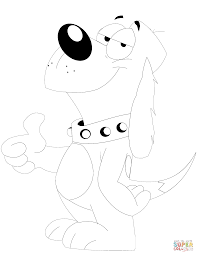 Hafí, hezké a zasloužené podzimní prázdniny!!!